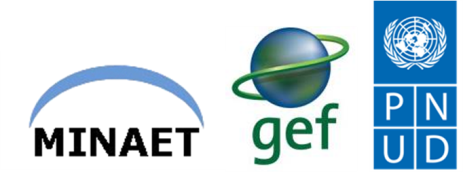  FORMATO PARA LA PRESENTACIÓN DELDOCUMENTO DE PROYECTOPORTADA DEL PROYECTOPaís:	Costa Rica			Fecha de Presentación:	07/mayo/2012No. De Proyecto:	(para uso oficial del PPD, no escriba nada aquí)Título del Proyecto:	Desarrollo de una iniciativa de turismo rural comunitario en la comunidad de cureña, Sarapiquí, Heredia.ORGANIZACIÓN SOLICITANTE:  	Organización:	 Asociación de Ecoturismo de Cureña (AECOTUCU)Año de constitución:		2012	Número de Miembros: 		Hombres: 18 Mujeres: 6Numero de Cedula Jurídica:		 3-0002-650523Número de proyectos que ha ejecutado:	1Ubicación:	RNVSM Maquenque, Corredor Biológico San Juan-La SelvaDirección:	Golfito de la Cureña, Sarapiquí, Heredia.Correo Electrónico:	chinomiranda.alvarez@gmail.comTeléfono:	8699-4072  Facsímile (Fax):	No hayFuncionario Principal:	(Francisco Chaves, Secretario)Persona contacto:	(Gerardo Miranda, Presidente)PROYECTO: 		FINANZAS:DETALLE  LAS CONTRAPARTIDAS O COFINANCIAMIENTO**:PROPUESTASECCION A: ENFOQUE Y ABORDAJE DEL PROYECTOResumen Ejecutivo:AECOTUCU es una organización de base comunal que fue creada con la intención de aprovechar los servicios ambientales de belleza escénica de la zona para ofrecer servicios turísticos de modo que las condiciones de vida de los pobladores locales puedan mejorar al tener nuevas fuentes de ingresos.  El grupo tiene la intención de ser exitosos con sus proyectos y servir de modelo a los otros grupos de la zona y propietarios de fincas.La propuesta de turismo rural comunitario de AECOTUCO intenta beneficiar varias familias de comunidades aledañas al Refugio de Vida Silvestre Maquenque mediante la generación de nuevas fuentes de empleo vinculadas a la atención de visitantes. Se espera mediante esta propuesta generar algunas condiciones  mínimas que permita la recepción de visitantes, entre ellas la mejora de infraestructura, capacitaciones al personal de la asociación, mercadeo de la iniciativa y el establecimiento de alianzas estratégicas con organizaciones colaboradoras.Inicialmente se verán beneficiadas con las mejoras en la infraestructura las habitaciones de 6 familias y en una segunda etapa se incluirán otras 6. Pero se verán beneficiadas con el proyecto un total de 17 familias.La asociación como tal y otras organizaciones que la apoyan contribuirían con contrapartidas necesarias para impulsar la iniciativa. Así como, la promoción de grupos turísticos a la zona. La realización de senderos para el turismo es una de las metas con el proyecto así como la realización de varios intercambios con grupos que trabajan el tema de turismo rural comunitario y que son sostenibles. Antecedentes de la organización y capacidad para ejecutar el proyecto:AECOTUCU es una organización de base comunal que fue creada con la intención de aprovechar los servicios ambientales de belleza escénica de la zona para ofrecer servicios turísticos de modo que las condiciones de vida de los pobladores locales puedan mejorar al tener nuevas fuentes de ingresos. La orientación de la asociación es poder integrar a propietarios de la zona en procesos de desarrollo sostenible y promover con esto la investigación, la capacitación y otras actividades productivas.La asociación se ha estado consolidando desde inicios del 2009. Sin embargo, no es sino hasta el 2011 que se creó oficialmente y se pudo obtener la cédula jurídica hasta el 2012.Integran la asociación un total de 18 hombres y 6 mujeres sin embargo su junta directiva está conformada por un número igual de hombre y mujeres.Al ser una organización relativamente nueva no se tienen muchas fuentes de ingresos, principalmente se mantiene con el aporte de los asociados y actualmente se cuenta con el apoyo financiero de la organización Panthera que otorgó una beca para consolidación de la asociación.Como proyectos de la asociación se encuentran la iniciativa de mejora de caminos y electrificación que se ha generado en conjunto con otros grupos comunales de la zona.AECOTUCU participa además en la iniciativa de Consolidación del Corredor Biológico San Juan-La Selva, la mejora de caminos de la zona con la municipalidad de Sarapiquí y su consejo de distrito y cuenta con alianzas con la Universidad Nacional y la Asociación APROBOSQUE.Durante la implementación del proyecto y elaboración de informes contará con la asesoría del Consejo Local del Corredor Biológico San Juan-La Selva.Justificación del ProyectoLa comunidad de Cureña está ubicada en el distrito del mismo nombre del cantón de Sarapiquí. Es una comunidad rural, dispersa y se extiende alrededor de 10 kilómetros. Se estima su población en 774 personas (censo cantonal 2004), un alto porcentaje de desempleo y dedicada principalmente a la agricultura de subsistencia, Pago de Servicios ambientales, pesca, ganadería, entre otros.Actualmente la comunidad carece de servicios básicos como electricidad o agua potable, además la escuela más cercana se encuentra a 15 kilómetros en la comunidad de Los Ángeles. En ese mismo sitio opera un EBAIS que brinda asistencia médica una vez al mes únicamente.En cuanto a la problemática ambiental en la zona se tienen altos índices de cacería, aprovechamiento ilegal de los recursos forestales, uso de grandes cantidades de agroquímicos, pesca deportiva y sustracción de madera.Se espera que este proyecto que intenta generar fuentes de empleo pueda cada vez ir integrando a más asociados y a través de la recepción de beneficios directos por la conservación disminuyan la presión extractiva por los recursos de la zona. Los asociados servirán como vigilantes para que esas presiones disminuyan también.  La zona del proyecto cuenta con el potencial turístico sin embargo no se tienen algunas condiciones mínimas para recibir los visitantes que se espera albergar en casas de habitación de asociados.Con el aporte se espera entre otras cosas adecuar habitaciones, mejor el tema del manejo de excretas y construir algunos senderos para la observación de flora y fauna. Proyectos similares al planteado se han desarrollado por ejemplo en comunidades como Santa Elena de Pital y se ha visto el aporte que ha hecho a la integración comunal.Inicialmente se verán beneficiadas con las mejoras en la infraestructura las habitaciones de 6 familias y en una segunda etapa se incluirán otras 6. Pero se verán beneficiadas con el proyecto un total de 17 familias.Objetivo GeneralDesarrollar un proyecto de turismo rural comunitario para  la Asociación de Ecoturismo de Cureña basado en un sistema de albergues y complementado por la instalación de facilidades mínimas para recepción de visitantes y diseño de un producto turístico con la intensión de generar fuentes de empleo para propietarios de terrenos de la zona.  Objetivos Específicos y resultados esperados:Tabla 1: Objetivos Específicos vs. ResultadosIndicadores:Tabla 2: IndicadoresDescripción de las Actividades Principales del Proyecto:Entre las principales actividades del proyecto estará identificar los requerimientos específicos de algunas casas de habitación de tal manera que se puedan acondicionar para recibir turismo rural. Además, de la rotulación se trazarán senderos en las diferentes propiedades que participan en el proyecto logrando en total 10 km de sendero. Habrá no solo el diseño del sendero si no también la parte de interpretación del mismo. Se realizarán capacitaciones al grupo de trabajo, así como intercambios de experiencias con otros proyectos en Costa Rica que trabajan el tema del turismo rural comunitario. Luego, se trabajará en el diseño de paquetes turísticos e identificación de los atractivos turísticos de la zona.Por otra parte, AECOTUCU está trabajando en alianza con: Coopelesca para la electrificación, Municipalidad de Sarapiquí y Comité de Caminos de Cureña para mejorar las rutas de acceso, entidades para conocer sobre la energía solar, entidades para conocer sobre el establecimiento de pozos de agua, ICT sobre colaboración para coordinar con el INA para capacitación de guías locales y manejo de turismo.Las propiedades donde se ejecutará el proyecto son de carácter privado, o sea de cada dueño de finca.Plan para la implementación y duración -- (Plan de Trabajo)Tabla 3: Plan de TrabajoPlan para asegurar la participación de la comunidadLa asociación posee actualmente miembros de comunidades como Cureña, Golfito, Boca Tapada Pital, Sarapiquí, Boca de San Carlos, Zona Fluca, entre otras. Su participación ha sido activa tanto en el proceso de consolidación de la asociación como de preparación del proyecto. Mediante su junta directiva se han hecho consultas a todos sus asociados sobre el tipo de iniciativas que se pueden desarrollar en la zona.Para el proceso de implementación serán muchos de los asociados los que ofertaran los servicios requeridos por el proyecto, siendo en un porcentaje muy alto contrapartidas para lograr el éxito del mismo.En las asambleas anuales se presentaran a todos los asociados los resultados del proyecto, como medio para que estos los evalúen y definan los pasos a seguir. Para atraer la participación de nuevos miembros de las comunidades se plantea lo siguiente: al iniciar la implementación del proyecto se abrirá una nueva convocatoria para que otros miembros de las comunidades se integren a las iniciativas de la asociación. Se invitará a pobladores comunitarios a conocer la experiencia que se estará desarrollando a partir de la implementación de este emprendimiento como mecanismo de motivación para lograr  su integración.Como criterio para la adquisición de bienes y servicios para la iniciativa, se privilegiará aquellos productos  que ofrecen los pobladores locales. Esto se acordará en alguna de las asambleas que la asociación realice.La asociación se integrará activamente en comités y otros grupos comunales que trabajen en pro de mejora en las condiciones socio ambiental de la zona.Se promoverán procesos de capacitación orientados  al fortalecimiento de capacidades de pobladores locales para que estos puedan asumir algunos de los servicios que la asociación necesitará. Manejo del Conocimiento:La información generada será recopilada por medio de informes de resultados que serán presentados a los donantes y asociados. Esos mismos resultados se presentarán en asambleas generales para que sean de conocimiento de los asociados y demás interesados. Se harán pequeñas notas que serán distribuidas entre la red de contactos que la asociación posee además de compartirse por medio de los sitios web que se esperan habilitar para promocionar el destino. En escenarios como el que ofrece el Consejo Local del Corredor Biológico San Juan La Selva se informará sobre avances y lecciones aprendidas, que a su vez serán compartidas con los otros sitios donde estaremos realizando intercambios. Perspectiva de Género:Un criterio a utilizar para la selección de oferentes de productos para el proyecto será el de privilegiar aquellas propuestas presentadas por mujeres.En los sitios turísticos de visita que son familiares será con la mujer la que se coordine las actividades a realizar.Los procesos de intercambio y capacitaciones contarán con la participación de mujeres en un 50%. Comunicación de los resultados y replicabilidad:Los objetivos del proyecto se comunicará a pobladores locales en los eventos de asamblea pero también utilizando escenarios como reuniones de padres de familia en centros educativos.El boletín la hoja de almendro será otro de los recursos que se utilizará para divulgar los objetivos y resultados del proyecto.SECCION B: RIESGOS, MONITOREO Y EVALUACION DEL PROYECTORiesgos para una implementación exitosaQue los recursos financieros se entreguen en momentos en los que las condiciones climáticas retrasen algunas obras como por ejemplo las construcciones. De presentarse este inconveniente algunas de las actividades podrían adelantarse.Que algunos tour operadores presenten renuencia a llevar visitantes al sitio por las condiciones de acceso. Que las condiciones esperadas de mejora en las vías de acceso se atrasen.Para los dos anteriores riesgos se propondrían mecanismos alternativos de transporte como el utilizado en Rara Avis para la movilización de visitantes. Esto se ofertaría como una experiencia más dentro del paquete turístico.Estrategia de Monitoreo y Evaluación de Indicadores propuestaPara darle seguimiento a la implementación de la propuesta, se propondrá al Consejo Local del Corredor Biológico San Juan la Selva, la creación de una comisión para el monitoreo y evaluación del proyecto. Esta estaría formada por miembros del CL-CBSS y de AECOTUCU en partes iguales. Se propondrá la realización de una reunión de seguimiento trimestral, donde se revise el cumplimiento de resultados, el manejo financiero, los avances del proyecto y además desarrollen informes para que sean presentados por los miembros de AECOTUCU en las comunidades que tienen alguna vinculación con el proyecto.Sostenibilidad de los Objetivos AlcanzadosLos aportes que el PPD, asociados de AECOTUCU y aliados de esta iniciativa aporten para este primer año, permitirán la puesta en marcha de este proyecto de turismo rural comunitario en su primera etapa.Uno de los elementos que garantizan la continuidad del proyecto es el establecimiento de alianzas estrategias con organizaciones de distinta naturaleza, entre ellos entes de capacitación, sector turístico, gobiernos locales, centros de investigación, sedes regionales de entes de gobierno central, entre otros. Esta variedad de convenios permitirá seguir fortaleciendo administrativamente al grupo y preparándolo para mejorar constantemente tanto la atención al visitante como su mercadeo y el desarrollo de productos turísticos.Se continuará además con el trabajo de voluntarios en temas de interés de la asociación como lo son el actualizar los temas de marca y de promoción del proyecto. Parte de los ingresos que se generen por concepto de recepción de visitantes se destinará a un fondo común de la asociación orientado a cubrir los gastos administrativos y desarrollar nuevas propuestas de proyecto. SECCION C: PRESUPUESTO DEL PROYECTO3.1. 	Detalles FinancierosResumen de fondos del proyecto:Contribución de la ComunidadContribución de la organización solicitante:Contribución de otros donantes:3.2.	 Presupuesto: (ejemplo de presupuesto-Fondos PPD) Información Bancaria (cuenta corriente en colones):SECCION D:   CUADRO RESUMEN DEL MARCO LÓGICO* Ampliar cuadro de acuerdo a necesidades, porque un mismo objetivo puede tener más de un resultado.Area Focal  (marque una) Area Focal  (marque una) Categoría del Proyecto (marque una)Categoría del Proyecto (marque una)XConservación de la BiodiversidadProyecto demostrativoCambio ClimáticoXFortalecimiento de capacidadesDegradación de la Tierra Investigación/Análisis de políticasInformación/Redes/Políticas de DialogoÁrea Temática (marque una)Área Temática (marque una)Área Temática (marque una)Área Temática (marque una)Área Temática (marque una)XTurismo Rural ComunitarioTurismo Rural ComunitarioTurismo Rural ComunitarioTurismo Rural ComunitarioCorredores BiológicosCorredores BiológicosCorredores BiológicosCorredores BiológicosProducción SostenibleProducción SostenibleProducción SostenibleProducción SostenibleManejo Integrado del Recurso HídricoManejo Integrado del Recurso HídricoManejo Integrado del Recurso HídricoManejo Integrado del Recurso HídricoManejo del Fuego y Voluntariado para la conservaciónManejo del Fuego y Voluntariado para la conservaciónManejo del Fuego y Voluntariado para la conservaciónManejo del Fuego y Voluntariado para la conservaciónTerritorios IndígenasTerritorios IndígenasTerritorios IndígenasTerritorios IndígenasEnergías Renovables y Eficiencia EnergéticaEnergías Renovables y Eficiencia EnergéticaEnergías Renovables y Eficiencia EnergéticaEnergías Renovables y Eficiencia EnergéticaFecha propuesta de inicio:Noviembre 2012 Duración propuesta del proyecto:1 añoTotal solicitado al PPD/FMAM:(10 000 000 colones)e corresponda)ESdel FMAMA______________________(US$ 30 000)Total estimado de contrapartida**:(10 500 000 colones)e corresponda)ESdel FMAMA______________________(US$ 21 000)Costo Total del Proyecto:(20 500 000colones)e corresponda)ESdel FMAMA______________________(US$ 41 000)Tipo de cambio US$: 500Para uso oficial del PPD, no escriba nada aquí.Para uso oficial del PPD, no escriba nada aquí.FUENTE DE LA CONTRIBUCIONTipo de la contribución(especie o efectivo)¿Efectuado o proyectado?Valor de la contribuciónAECOTUCUInfraestructura (casas de alojamiento)Proyectado5 000 000 colones AECOTUCUCoordinador de proyectoProyectado3 000 000 colones AECOTUCU/ INA/ ACTUARCapacitaciones en temas de TurismoProyectado1 000 000 colonesAECOTUCUPeones para los senderosProyectado1 000 000 colones TOTAL10 000 000 colones OBJETIVOS ESPECIFICOSRESULTADOSObjetivo1: Generar condiciones adecuadas para recibir visitantes.Resultado 1.1: Mejora de casas de habitación de 6 miembros de la Asociación para ofrecer opciones de hospedaje y alimentación.  Objetivo1: Generar condiciones adecuadas para recibir visitantes.Resultado 1.2: Construcción de al menos 10 kilómetros de senderos para realización de caminatas para visitantes. (Identificación de sitio, interpretación de sendero).Objetivo 2: Preparar el recurso humano de la asociación para ofrecer servicios turísticos.Resultado 2.1: Capacitar al menos 15 miembros de la asociación en temas relacionados con atención a visitantes, fortalecimiento organizacional, técnicas de comunicación, etc.Objetivo 2: Preparar el recurso humano de la asociación para ofrecer servicios turísticos.Resultado 2.2: Intercambio de experiencias.Objetivo 3: Ofertar los servicios turísticos de la asociación.Resultado 3.1: Diseño de producto turístico.Objetivo 3: Ofertar los servicios turísticos de la asociación.Resultado 3.2: Diseño de marca.Objetivo 4: Desarrollo de alianzas estratégicas. Resultado 4.1: Establecer al menos 5 alianzas estratégicas con actores claves para capacitación, mercadeo y posicionamiento del producto turístico de la asociación.RESULTADOS ESPERADOSINDICADORLINEA DE BASEMETAMejora de casas de habitación de 6 miembros de la Asociación para ofrecer opciones de hospedaje y alimentación  Lista de necesidades especificas por casa de habitación.Número de mejoras realizadas por habitación.00Al menos 6 casas de alojamiento operando.Construcción de al menos 10 kilómetros de senderos para realización de caminatas para visitantes. (identificación de sitio, interpretación de senderoDiseño de ruta del sendero. Número de metros de sendero construidos. Cantidad de materiales de interpretación ambiental diseñados. Número de rótulos confeccionados.0000Al menos 10 km de sendero habilitados.Al menos 10 rótulos confeccionados y colocados.Capacitar al menos 15 miembros de la asociación en temas relacionados con atención a visitantes, fortalecimiento organizacional, técnicas de comunicación, etc.Documento con temas de capacitación. Plan de implementación de temas de capacitación. Listado de entes de capacitación participantes. Listas de asistencia. Fotografías de eventos de capacitación.00000Al menos 15 personas capacitadas en el tema.Intercambio de experiencias.Listado de experiencias exitosas.Número de visitas realizadas.Cantidad de participantes en  eventos de intercambio.Fotografías.0000Al menos 2 intercambios realizados, entre ellos uno a Juanilama.Diseño de producto turístico.Paquete turístico listo para ser ofertado.0Al menos 1 paquete turístico desarrollado.Diseño de marca.Logo y marca establecidos.Documento para mercadeo.Número de artículos de mercadeo diseñados.000Establecer al menos 5 alianzas estratégicas con actores claves para capacitación, mercadeo y posicionamiento del producto turístico de la asociación.Listado de actores claves.Número de convenios suscritos o alianzas establecidas.00Al menos 5 alianzas conformadas (ICT, ACTUAR, CATUSA, OET, SELVA VERDE).OBJETIVOACTIVIDADPersona ResponsableTRIMESTRESTRIMESTRESTRIMESTRESTRIMESTRESOBJETIVOACTIVIDADPersona ResponsableIIIIIIIVObjetivo Específico 1: Generar condiciones adecuadas para recibir visitantes. (Resultado 1.1 : Mejora de casas de habitación de 6 miembros de la Asociación para ofrecer opciones de hospedaje y alimentación)1.1.1 identificación de requerimientos específicos de casas de habitación para recepción de visitantesGerardo MirandaXObjetivo Específico 1: Generar condiciones adecuadas para recibir visitantes. (Resultado 1.1 : Mejora de casas de habitación de 6 miembros de la Asociación para ofrecer opciones de hospedaje y alimentación)1.1.2 Realización de mejoras en casas de habitaciónPropietarios de las casas de habitación (Gerardo MirandaCarlos MirandaJaime GuzmánMaría RodríguezRonald Álvarez José Luis González)XXObjetivo Específico 1: Generar condiciones adecuadas para recibir visitantes. (Resultado 1.2: Construcción de al menos 10 kilómetros de senderos para realización de caminatas para visitantes. (identificación de sitio, interpretación de sendero)1.2.1 trazado de ruta del senderoPropietarios de las casas de habitaciónProfesional en turismo contratadoXObjetivo Específico 1: Generar condiciones adecuadas para recibir visitantes. (Resultado 1.2: Construcción de al menos 10 kilómetros de senderos para realización de caminatas para visitantes. (identificación de sitio, interpretación de sendero)1.2.2 Realización de senderoPropietarios de casas de habitaciónXObjetivo Específico 1: Generar condiciones adecuadas para recibir visitantes. (Resultado 1.2: Construcción de al menos 10 kilómetros de senderos para realización de caminatas para visitantes. (identificación de sitio, interpretación de sendero)1.2.3 Diseño de interpretación ambiental del senderoProfesional de turismo contratadoXObjetivo Específico 1: Generar condiciones adecuadas para recibir visitantes. (Resultado 1.2: Construcción de al menos 10 kilómetros de senderos para realización de caminatas para visitantes. (identificación de sitio, interpretación de sendero)1.2.4 Confección de rotulaciónGerardo MiradaXObjetivo Específico 2: Preparar el recurso humano de la asociación para ofrecer servicios turísticos. (Resultado 2.1: Capacitar al menos 15 miembros de la asociación en temas relacionados con atención a visitantes, fortalecimiento organizacional, técnicas de comunicación, etc.)2.1.1 Definir temas de capacitaciónFrancisco ChavesXObjetivo Específico 2: Preparar el recurso humano de la asociación para ofrecer servicios turísticos. (Resultado 2.1: Capacitar al menos 15 miembros de la asociación en temas relacionados con atención a visitantes, fortalecimiento organizacional, técnicas de comunicación, etc.)2.1.2 Programar capacitacionesGerardo MirandaXObjetivo Específico 2: Preparar el recurso humano de la asociación para ofrecer servicios turísticos. (Resultado 2.1: Capacitar al menos 15 miembros de la asociación en temas relacionados con atención a visitantes, fortalecimiento organizacional, técnicas de comunicación, etc.)2.1.3 Definir entes que colaborarán en la capacitaciónFrancisco ChavesXObjetivo Específico 2: Preparar el recurso humano de la asociación para ofrecer servicios turísticos. (Resultado 2.1: Capacitar al menos 15 miembros de la asociación en temas relacionados con atención a visitantes, fortalecimiento organizacional, técnicas de comunicación, etc.)2.1.4 CapacitacionesGerardo Miranda, representantes de entes que colaborarán en la capacitación XObjetivo Específico 2: Preparar el recurso humano de la asociación para ofrecer servicios turísticos. (Resultado 2.2: Intercambio de experiencias)2.2.1Identificación de experiencias exitosas a visitarGerardo MirandaXObjetivo Específico 2: Preparar el recurso humano de la asociación para ofrecer servicios turísticos. (Resultado 2.2: Intercambio de experiencias)2.2.2 Realización de al menos 2 giras de intercambioGerardo MirandaXXObjetivo Específico 3: Ofertar los servicios turísticos de la asociación. (Resultado 3.1: Diseño de producto turístico  )3.1.1: Identificación de atractivos turísticos de la zonaProfesional de turismo contratadoXObjetivo Específico 3: Ofertar los servicios turísticos de la asociación. (Resultado 3.1: Diseño de producto turístico  )3.1.2 Diagnostico de la situación turística de la zonaProfesional de turismo contratadoXObjetivo Específico 3: Ofertar los servicios turísticos de la asociación. (Resultado 3.1: Diseño de producto turístico  )3.1.3 Diseño de paquete turísticoProfesional de turismo contratadoXObjetivo Específico 3: Ofertar los servicios turísticos de la asociación. (Resultado 2.2 Diseño de marca)3.2.1 Diseño de logo y marca de la AsociaciónGerardo Miranda (Donald Solano Universidad Fidelitas)XObjetivo Específico 3: Ofertar los servicios turísticos de la asociación. (Resultado 2.2 Diseño de marca)3.2.2 Diseño de información para mercadeoGerardo Miranda (Donald Solano Universidad Fidelitas)XObjetivo Específico 3: Ofertar los servicios turísticos de la asociación. (Resultado 2.2 Diseño de marca)3.2.3 Producción de artículos para mercadeoGerardo Miranda (Donald Solano Universidad Fidelitas)XXObjetivo Específico 4: Desarrollo de alianzas estratégicas (4.1Establecer al menos 5 alianzas estratégicas con actores claves para capacitación, mercadeo y posicionamiento del producto turístico de la asociación)4.1.1 Identificar actores clavesFrancisco ChavesXObjetivo Específico 4: Desarrollo de alianzas estratégicas (4.1Establecer al menos 5 alianzas estratégicas con actores claves para capacitación, mercadeo y posicionamiento del producto turístico de la asociación)4.1.2 Establecer contacto con los actoresFrancisco ChavesXObjetivo Específico 4: Desarrollo de alianzas estratégicas (4.1Establecer al menos 5 alianzas estratégicas con actores claves para capacitación, mercadeo y posicionamiento del producto turístico de la asociación)4.1.3 Suscribir conveniosFrancisco ChavesXObjetivo 5: Monitoreo y evaluación del proyectoPreparación de informes de avanceGerardo MirandaXXObjetivo 5: Monitoreo y evaluación del proyectoInforme de cierre del proyectoGerardo MirandaXObjetivo 5: Monitoreo y evaluación del proyectoAuditoria por parte de PPDProfesional de PPDXObjetivo 5: Monitoreo y evaluación del proyectoRevisiones de avance por parte de comisión de seguimientoCoordinadora CBSSXXXXFuente del FinanciamientoPlan de Financiamiento, [Moneda Local]Plan de Financiamiento, [Moneda Local]Total [Moneda Local]Total US$Fuente del FinanciamientoAño 1Año 2Total [Moneda Local]Total US$a. PPD/GEF10.000.00010.000.00020.000b. Comunidad c. Organización solicitante10.000.00010.000.00020.000d. Otros donantes500.000500.0001.000Costo Total del Proyecto20.500.00020.500.00041.000
Descripción de la contribución de la comunidadTipo (efectivo o especie)Efectuado o proyectado?Valor en moneda local1.2.TotalTotalTotalFUENTE DE LA CONTRIBUCIONTipo de la contribución(especie o efectivo)¿Efectuado o proyectado?Valor de la contribuciónAECOTUCUInfraestructura (casas de alojamiento)Proyectado5 000 000 colones AECOTUCUCoordinador de proyectoProyectado3 000 000 colones AECOTUCUPeones para los senderosProyectado1 000 000 colones TOTAL9 000 000 colones Nombre de la Organización/institución/donanteTipo (efectivo o especie)Efectuado o proyectado?Valor en moneda localAECOTUCU/ INA/ ACTUARCapacitaciones en temas de TurismoProyectado1.000.000 colones2.TotalTotalTotal1.000.000 colonesCATEGORIA DE GASTOAÑO 1AÑO 2TOTALUS$CATEGORIA DE GASTO[COLONES][COLONES](COLONES)US$A.  Capacitación:₡1.200.000,00₡1.792.000,00₡2.992.000,00$6.081,30B.   Intercambios:₡600.000,00₡200.000,00₡800.000,00$1.626,02C.   Compra de Equipo₡400.000,00₡400.000,00$813,01D.  Compra de Materiales₡5.500.000,00₡5.500.000,00$11.178,86E.   Asistencia técnica₡900.000,00₡900.000,00$1.829,27Plan de Negocios₡738.000,00₡738.000,00$1.500,00Definición de Producto Turístico₡738.000,00₡738.000,00$1.500,00F.    Promoción y Divulgación₡800.000,00₡800.000,00$1.626,02G.  Seguimiento ₡800.000,00₡800.000,00$1.626,02H.  Imprevistos₡100.000,00₡100.000,00$203,25I.     Administración₡500.000,00₡500.000,00$1.016,26J. Evaluación Final y Auditoria₡492.000,00₡492.000,00$1.000,00TOTAL₡12.276.000,00₡2.644.000,0014.760.000$30.000,00Nombre del Banco:Banco Nacional de Costa RicaDirección completa del Banco – Sucursal #:Puerto Viejo de SarapiquíNúmero de Cuenta Cliente:15113920010268119Número de Cuenta Corriente:200-01-139-026811-0Titular de la Cuenta:(a nombre de quien está la cuenta)Asociación de Ecoturismo de CureñaTipo de Cuenta (especificar si es de ahorros, corriente)AhorrosSWIFT/ Numero de Ruta:      (8 a11 código Alpha-numerico)BNCRCRSJProyecto No.:	(a asignar por el PPD)Nombre Organización:	Asociación de Ecoturismo de Cureña (AECOTUCU)Titulo del Proyecto:Desarrollo de una iniciativa de turismo rural comunitario en la comunidad de cureña, Sarapiquí, Heredia.Objetivo General del Proyecto:Desarrollar un proyecto de turismo rural comunitario para  la Asociación de Ecoturismo de Cureña basado en un sistema de albergues y complementado por la instalación de facilidades mínimas para recepción de visitantes y diseño de un producto turístico con la intensión de generar fuentes de empleo para propietarios de terrenos de la zona.  Objetivos EspecíficosResultados EsperadosIndicadoresLínea BaseMeta ActividadesObjetivo Específico 1: Generar condiciones adecuadas para recibir visitantes.Resultado 1.1 : Mejora de casas de habitación de 6 miembros de la Asociación para ofrecer opciones de hospedaje y alimentación  Lista de necesidades especificas por casa de habitación.Número de mejoras realizadas por habitación.0Al menos 6 casas de alojamiento operando.Identificación de requerimientos específicos de casas de habitación para recepción de visitantes.Realización de mejoras en casas de habitación.Resultado 1.2: Construcción de al menos 10 kilómetros de senderos para realización de caminatas para visitantes. (identificación de sitio, interpretación de senderoDiseño de ruta del sendero. Número de metros de sendero construidos. Cantidad de materiales de interpretación ambiental diseñados. Número de rótulos. confeccionados.0Al menos 10 km de sendero habilitados en varios segmentos según cada finca de las 6 participantes.Al menos 10 rótulos confeccionados y colocados.Trazado de la  ruta del sendero.Realización de sendero.Diseño de interpretación ambiental del sendero.Confección de rotulación.Objetivo Específico 2: Preparar el recurso humano de la asociación para ofrecer servicios turísticos.Resultado 2.1: Capacitar al menos 15 miembros de la asociación en temas relacionados con atención a visitantes, fortalecimiento organizacional, técnicas de comunicación, etc.Documento con temas de capacitación. Plan de implementación de temas de capacitación. Listado de entes de capacitación participantes. Listas de asistencia. Fotografías de eventos de capacitación.0Al menos 15 personas capacitadas en el tema.Definir temas de capacitación.Programar capacitaciones.Definir entes que colaborarán en la capacitación.Realiza capacitaciones.Resultado 2.2: Intercambio de experienciasListado de experiencias exitosas.Número de visitas realizadas.Cantidad de participantes en  eventos de intercambio.Fotografías.0Al menos 2 intercambios realizados.Identificación de experiencias exitosas a visitar. Realización de al menos 2 giras de intercambio. Una de las visitas será a Juanilama.Objetivo Específico 3: Ofertar los servicios turísticos de la asociación.Resultado 3.1: Diseño de producto turístico  Paquete turístico listo para ser ofertado.0Al menos 1 paquete turístico desarrollado. Identificación de atractivos turísticos de la zona.Diagnostico de la situación turística de la zona.Diseñar el paquete turísticoResultado 2.2 Diseño de marcaLogo y marca establecidos.Documento para mercadeo.Número de artículos de mercadeo diseñados.0Una marca registradaDiseño de logo y marca de la AsociaciónDiseño de información para mercadeo.Producción de artículos para mercadeo.Objetivo Específico 4: Desarrollo de alianzas estratégicas 4.1Establecer al menos 5 alianzas estratégicas con actores claves para capacitación, mercadeo y posicionamiento del producto turístico de la asociaciónNúmero de convenios suscritos o alianzas establecidas.05 alianzas conformadas.Identificar actores claves. Establecer contacto con los actores Suscribir convenios